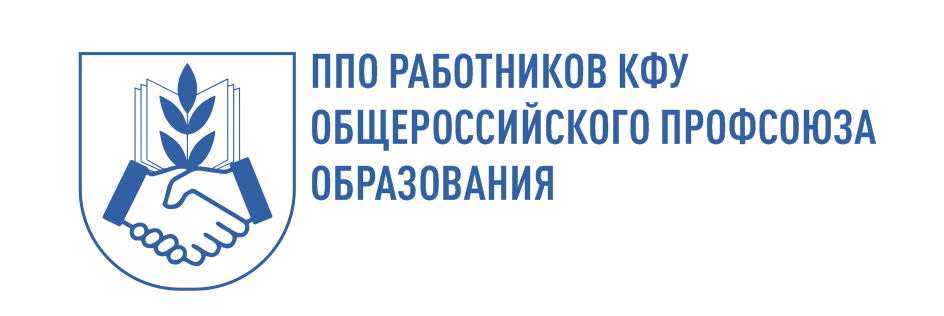 УВАЖАЕМЫЕ КОЛЛЕГИ!Татарстанская республиканская организация Общероссийского Профсоюза образования начинает проект «Профсоюзный уик-энд».Цель проекта - развитие корпоративной культуры, неформального профессионального общения, сотрудничества социальных партнеров, оздоровление членов профсоюза и организация коллективных выездов в профсоюзные санатории республики.Проект реализуется в феврале-апреле, октябре-ноябре 2022 года.Стоимость путевки (за двое суток) в санаториях «Васильевский», «Шифалы су - Ижминводы», «Жемчужина» - 3000 рублей, из них оплачивают:Стоимость путевки в санатории «Ливадия-Татарстан»Справка об эпидемиологическом окружении обязательна.Санаторно-курортные карты не требуются!Каждый заезд - 60 членов Профсоюза.* Проживание в номерах повышенной комфортности оплачивается дополнительно за счет отдыхающих.	 	** Бесплатно предоставляется стоянка для автомобиля на время проживания. 		Воспользоваться данной программой могут только члены Профсоюза работников образования. 		Члены семьи, не являющиеся членами Общероссийского Профсоюза образования, оплачивают полную стоимость путевки. 	        Стоимость путевки на детей указана в Приложении № 1.	 «Профсоюзный уик-энд» в санаториях Приложение № 2. ВНИМАНИЕ!ДЛЯ БРОНИРОВАНИЯ МЕСТ НЕОБХОДИМО ПОДАТЬ ЗАЯВКУ ПО ФОРМЕ, ПРИКРЕПЛЕННОЙ К ПИСЬМУ С УКАЗАНИЕМ ВСЕХ ЖЕЛАЮЩИХ ОТДЕЛЬНО В КАЖДОЙ СТРОКЕ. ПРИ ЗАПИСИ ЧЛЕНА СЕМЬИ ВО ВТОРОМ СТОЛБЦЕ ЗАЯВКИ (ТЕЛЕФОН) УКАЗАТЬ «ЧЛЕН СЕМЬИ» И УКАЗАТЬ СТАТУС (ДЛЯ ДЕТЕЙ УКАЗАТЬ ВОЗРАСТ, ТАК КАК ЦЕНА РАЗНАЯ НА КАЖДЫЙ ВОЗРАСТ).ЗАПОЛНЕННУЮ ЗАЯВКУ НАПРАВИТЬ НА ПОЧТУ ПРОФКОМА profkomkfu@yandex.ru КАК МИНИМУМ ЗА ДВЕ-ТРИ НЕДЕЛИ ДО ЗАЕЗДА. ОПЛАТА В ДЕНЬ ЗАЕЗДА В САНАТОРИИ.Приложение № 1              Стоимость путевок на детей членов Профсоюза.САНАТОРИЙ «ВАСИЛЬЕВСКИЙ»Стоимость путевки на ребенка от 3 до 6 лет в 2-местном стандартном номере (проживание, питание, лечение) - 2600 рублейПутевка на ребенка от 7 до 16 лет - 3000 рублейСАНАТОРИЙ «ЛИВАДИЯ-ТАТАРСТАН» (КОРПУС «ЕЛОЧКА»)Стоимость путевки на ребенка от 3 до 7 лет: основное место - 3060 рублей; дополнительное место - 2140 рублейПутевка на ребенка от 8 до 14 лет -3240 рублей; доп. место - 2280 рублей.САНАТОРИЙ «ЛИВАДИЯ-ТАТАРСТАН» (КОРПУС «РЯБИНА»)- Стоимость путевки на ребенка от 3 до 7 лет: основное место - 2340 рублей; дополнительное место - 2060 рублей.- Путевка на ребенка от 8 до 14 лет: основное место - 2480 рублей; дополнительное место -2180 рублей.САНАТОРИЙ «ЖЕМЧУЖИНА»- Стоимость путевки на ребенка от 3 до 15 лет – 2400 рублейСАНАТОРИЙ «ИЖМИНВОДЫ»- Стоимость путевки на ребенка от 4 до 7 лет: основное место - 2430 рублей, дополнительное место - 1820 рублей;- Стоимость путевки на ребенка от 7 до 11 лет: основное место - 2640 рублей, дополнительное место - 1980 рублей;- Стоимость путевки на ребенка от 11 до 14 лет: основное место - 2670 рублей; дополнительное место - 2000 рублей;- Стоимость путевки на ребенка от 14 до 17 лет: основное место - 2850 рублей, дополнительное место - 2140 рублейПриложение № 2«Профсоюзный уик-энд» в санатории «ЖЕМЧУЖИНА» для членов Профсоюза образованияВ стоимость Тура выходного дня входит:Проживание;Сбалансированное здоровое трёхразовое питание;прием минеральной воды;бассейн + сауна (при наличии справки) – 1,5 часа за весь заезд;аппаратный массаж (массаж стоп, массажное кресло, массажная кровать)-1 сеанс на выборактивный отдых (бильярд, настольный теннис, тренажерный зал, прокат лыж, прокат коньков) – по 1 часу за весь заезд;развлекательная программа автопарковкаПятница (заезд с 14.00 до 16.00)17.30- ужинС 14.00-16.00 –лечебные процедуры (по желанию, за отдельную плату)С 14.00 до 17.00 прием минеральной воды,  бассейн и сауна, аппаратный массаж С 14.00 – 23.00 – зона барбекю (по желанию, за отдельную плату)С 15.00 до 20.00 – настольный  теннис, бильярд, тренажерный зал, прокат лыж, прокат коньков16.00-20.30 – развлекательная программа20.30-22.30- дискотекаСуббота7.30-8.00- завтрак,    12.00 – обед,    17.30 –ужин С 10.00 до 20.00 – тренажерный зал, настольный теннис, бильярд, прокат лыж, прокат коньковС 8.00-13.00 –лечебные процедуры (по желанию, за отдельную плату)10.00-17.00 –сауна и бассейн, аппаратный массаж С 10.00 – 23.00 – зона барбекю (по желанию, за отдельную плату)16.00-20.30 – развлекательная программа20.30-22.30- дискотекаВоскресенье7.30-8.00- завтрак,       12.00 - обед8.00-14.00 - сауна и бассейн, аппаратный массаж, прием минеральной воды, терренкур 9.00-14.00 - тренажерный зал, бильярд, настольный теннис, прокат лыж, прокат коньковВыезд - до 15.00«Профсоюзный уик-энд» в санатории «ШИФАЛЫ СУ - ИЖМИНВОДЫ»для членов Профсоюза образованияПятница14.00-16.00 – заезд, оформление, размещение18.00 - ужин17.00 – 20.00 –   теннис, бильярд, настольные игры, спортивные занятия (лыжи, коньки, велосипеды), посиделки под баян, творческая мастерская, караоке21.00- 22.30 - танцевальный вечер отдыхаСуббота8.00 – завтрак9.00 – 12.00 - бассейн при наличии справок, фитотерапия, прием минеральной воды, климатотерапия, терренкур 13.00 – обед14.00 – 16.30 бассейн при наличии справок, прием минеральной воды, климатотерапия, терренкур, спортивные мероприятия (лыжи, коньки, велосипеды)16.30 – 20.00 – теннис, бильярд, настольные игры, спортивные занятия, творческая мастерская, караоке18.00- ужин19.30 - кино-показ20.00 – 22.30 – танцевальный вечер отдыха «День веселья и радости»Воскресение8.00 завтрак9.00 – 13.00-  фитотерапия, прием минеральной воды, климатотерапия, терренкур, спортивные мероприятия (лыжи, коньки, велосипеды)13.00 – обед14.00 – 16.00 - климатотерапия, терренкур, спортивные мероприятия (лыжи, коньки, велосипеды)16.00 – выезд   Прокат спортивного оборудования, пользование бильярдом в запланированное время предоставляется.  Предоставляется стоянка для автомобилей платно. Программа  предоставляется при наличии справки о санитарно –эпидемиологическом окружении.«Профсоюзный уик-энд» в санатории «ВАСИЛЬЕВСКИЙ»для членов Профсоюза образованияПятница14.00-16.00 – заезд, оформление, размещение, стоянка.18.00 – ужин.16.00 – 20.00 – кинопоказ, караоке. (Прокат спортивного инвентаря (лыжи, коньки, ледянки), бильярда, сауны с бассейном – по прейскуранту).
19.00-20.00 - настольный теннис. 20.30- 22.00 - танцевальный вечер отдыха.Суббота8.00 – завтрак.9.00 – 12.00 - бассейн при наличии справок, фитотерапия, прием минеральной воды, климатотерапия, терренкур. 12.30 – обед.14.00 – 20.00 - настольные игры, творческая мастерская, библиотека, кинопоказ, караоке. (Прокат спортивного инвентаря (лыжи, коньки, ледянки), бильярда, сауны с бассейном – по прейскуранту).18.00- ужин.18.30-19.30 – детская дискотека.19.00-20.00 - настольный теннис.20.30 – 22.00 – дискотека.Воскресение8.00 – завтрак.9.00 – 13.00- бассейн при наличии справок, прием минеральной воды, климатотерапия, терренкур, 12.30 – обед.14.00 – 16.00 - климатотерапия, терренкур, (Прокат спортивного инвентаря  (лыжи, коньки, ледянки), бильярда – по прейскуранту).16.00 – выезд.Заселение возможно при наличии справки о санитарно –эпидемиологическом окружении, а также QR-кода для людей старше 60 лет. Для посещения бассейна необходим результат анализа на энтеробиоз.Прокат спортивного оборудования, пользование бильярдом, сауны с бассейном предоставляется за отдельную стоимость.«Профсоюзный уик-энд» в санатории «ЛИВАДИЯ-ТАТАРСТАН»для членов Профсоюза образованияВ стоимость Тура выходного дня входит:Проживание;Сбалансированное здоровое четырехразовое питание;Прием врача;Прием минеральной воды;Фиточай витаминный;Терренкур;Бассейн - 1,5 часа за весь заезд;Активный отдых (бильярд, настольный теннис, тренажерный зал) – по 1 часу за весь заезд;Развлекательная программа;Автопарковка.Пятница16.00 - 20.00 – заезд, оформление, размещение, прием врача18.00 - 19.00 – ужин16.00 - 20.00 – настольный  теннис, бильярд, тренажерный зал19.00 - 22.00 – концертно-развлекательная программа, дискотекаСуббота08.00 - 09.30 – завтрак08.00 -13.00 – лечебные процедуры (по желанию, за дополнительную плату)09.00 - 12.00 – бассейн при наличии справок, фитотерапия, прием минеральной воды, климатотерапия, терренкур 12.30 -14.00  – обед14.00 - 16.30 – бассейн при наличии справок, прием минеральной воды, климатотерапия, терренкур16.00 - 20.00 – настольный  теннис, бильярд, тренажерный зал, прокат лыж18.00 -19.00  - ужин19.00 - 22.00 – концертно-развлекательная программа, дискотекаВоскресенье08.00 - 09.30 завтрак
08.00 - лечебные процедуры (по желанию, за дополнительную плату)09.00 - 13.00 – бассейн при наличии справок, фитотерапия, прием минеральной воды, климатотерапия, терренкур 12.30 -14.00  – обед09.00 - 16.00 – настольный  теннис, бильярд, тренажерный зал, прокат лыж16.00 - выезд   Программа  предоставляется при наличии справки о санитарно –эпидемиологическом окружении.1500 рублей – Реском Профсоюза образования  500 рублей – территориальная профорганизация1000 рублей – член ПрофсоюзаКорпус «Елочка» - 3600 рублейКорпус «Рябина» - 3000 рублей1500 руб. – Реском Профсоюза  500 руб. – территориальная                              организация Профсоюза1600 руб. – член Профсоюза1500 руб. – Реском профсоюза  500 руб. – территориальная                    организация Профсоюза1000 руб. – член Профсоюза